UNIWERSYTET KAZIMIERZA WIELKIEGO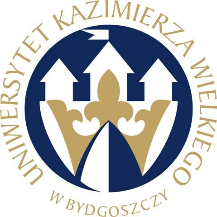 W BYDGOSZCZYul. Chodkiewicza 30, 85 – 064 Bydgoszcz, tel. 052 341 91 00 fax. 052 360 82 06NIP 5542647568 REGON 340057695www.ukw.edu.plUKW/DZP-282-ZO-B-13/2024					            Bydgoszcz, dn. 06.06.2024 r.dot. postępowania prowadzonego w trybie zapytania ofertowego na: Dostawę spektrofotometruODPOWIEDZI NA PYTANIA           Zamawiający przekazuje treść zapytań wraz z udzielonymi odpowiedziami w postępowaniu o udzielenie zamówienia publicznego na: Dostawę spektrofotometruPytanie 1Czy Zamawiający zgodzi się na spektrofotometr zgodny z poniższą specyfikacją?Dokładność długości fali:± 1 nmDokładność fotometryczna:1 % przy 0,50 do 2,0 Abs 5 mAbs przy 0,0 do 0,5 AbsIBR+:Automatyczne rozpoznawanie testu, kontrola serii i sprawdzanie daty ważnościInterfejs: USB typ A (2), USB typ B, Ethernet, moduł RFIDJęzyki interfejsu użytkownika: 19 języków w tym Polski i AngielskiKuwety: Prostokątne: 10, 20, 30, 50 mm, 1 cal; okrągłe: 13 mm, 1 calLampa: Wolfram (VIS), lampa deuterowa (UV)Liniowość fotometryczna: 1 % przy >2 Abs ze szkłem neutralnym przy 546 nm 0,005 - 2 AbsOdtwarzalność długości fali:< 0.1 nmPodłączenie sieci: 50 - 60 Hz Power cord, 100 - 240 V, 50 - 60 HzProgramy użytkownika: 200Rozdzielczość długości fali: 0.1 nmSpektralna szerokość pasma: 2 nmStopień ochrony: IP20 z zamkniętą pokrywąStray light: < 0,0005Światło rozproszone: Roztwór KI przy 220 nm < 3,3 AbsSystem optyczny: Technika wiązki odniesienia, widmowaSzybkość skanowania: 900 nm/min (w krokach co 1 nm)Technologia: Moduł RFID identyfikuje w prosty sposób aktualizację metody, ID próbki i certyfikat analizyTryb pracy: Transmitancja , absorbancja i koncentracja, skaningWaga: 11 kgWarunki pracy: 10 - 40 °C , maks. 80% wilgotności względnej (bez kondensacji)Warunki przechowywania:- 25 °C - 60 °C , maks. 80% wilgotności względnej (bez kondensacji)Wstępnie zaprogramowane metody 240Wybór długości fali: AutomatycznyWyświetlacz: 7" TFT WVGA kolorowy ekran dotykowyZakres długości fali: 190 - 1100 nmZakres fotometryczny: ± 3 Abs (zakres długości fali 340 do 900 nm)Zapewnienie jakości: Funkcja planowania i dokumentowania analizy QA ze wskazaniem wyniku pozytywnego/negatywnegoZapis danych: 5000 wartości (wynik, data, godzina, ID próbki, ID operatora)Zawartość opakowania: 1 x Spektrofotometr UV-VIS z technologią RFID1 x przewód zasilający (odpowiedni dla danego kraju: EU, CH, UK)1x uniwersalny adapter1x osłona przeciwpyłowa1x wydrukowana wielojęzyczna instrukcja obsługi podstawowej (bg, cz, da, en, es, fr, gr, hr, hu, it, nl, pl, pt, ro, ru, sl, sl, sv, tr)Pragniemy jednocześnie zaznaczyć iż aparat posiada możliwość oznaczania wszystkich parametrów jakie zamawiający wymienił w specyfikacji.Co więcej proszę mieć na uwadze iż wymienione przez zamawiającego parametry są oznaczane zarówno w zakresie światła VIS co stwarza dużo większe możliwości jeżeli chodzi o wybór aparatu jak również w oparciu o jedną wiązkę.Proponowane przez nas rozwiązanie daje jednocześnie możliwość oznaczania wskazanych parametrów za pomocą testów kuwetowych, saszetkach jak i w oparciu o samodzielnie przygotowane metodyki.”Odp. Zamawiający nie wyraża zgody na w/w spektrofotometr.  Proponowane urządzenie ma zbyt dużą wagę - nie spełnia wymogu, aby było łatwe w transporcie do laboratorium terenowego, co jest istotne ze względu na zastosowania w badaniach geograficznych.Ponadto,  pomimo, że Zamawiający nie wymienił w opisie szczegółowych analiz planowanych z użyciem zakresu promieniowania UV, ta część pasma jest Zamawiającemu niezbędna do niektórych zastosowań (np. obliczanie indeksu SUVA 254) i z tego względu została umieszczona w opisie. Zamawiający nie jest zainteresowany urządzeniem wyłącznie z zakresem promieniowania widzialnego . Kanclerz UKW mgr Renata Malak